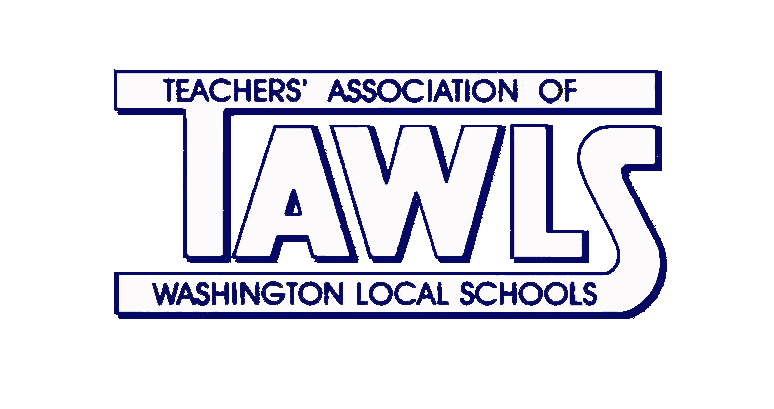 		Christopher Hodnicki,PresidentJason Schreiner,Vice President			Karen Herrera,Vice President 			Rhea Young,Treasurer Wendy McCall,SecretaryJennifer Gent,Secretary          “Working Together for our Kids”EXECUTIVE COMMITTEE MEETING 			LOCATION: CAMPUS CAFEOctober 14, 2015			Dinner: 3:30   Meeting Begins: 3:45CALL TO ORDER: 4:00pm-Welcome to our LRC, Torian. Thank you for joining us today. -TAWLS endorsed Board Candidates Lisa Canales and Eric Kiser stopped by.    -Lisa Canales wanted to personally thank teachers, (TAWLS), for our endorsement. She said that it wouldn’t make sense to run for the Board of 		  Education without the teachers’ endorsement. She is having a birthday party fundraiser on Thursday, October 15th at El Camino from 5:30- 	      		  8:00pm. It costs $15 per person or $25 per couple. Please bring a book as a birthday gift, which will be donated to WLS. Lisa said that her cell 	  	  phone is always on, so call her if you have questions or concerns.	-Eric Kiser said thank you to the teachers for their support. He loves teachers and the WLS community. He wants to help us out as much as he 	  	  possibly can. He loves to be in the buildings and support the things that we are doing. APPROVAL OF MINUTES: Tracy Hovest motioned to accept the September minutes. Jen Gent seconded. Motion passed. OLD BUSINESSCOMMITTEE REPORTS:ACTIVITIES, Candy Budd Amazing Race – Jen Gent, Chair: The third annual Candy Budd Amazing Race was held on Saturday, October 3, 2015. This year we had 19 teams and roughly 100 people participate. There were even two teams from outside the WLS community. We raised $2111.04 for the WLS Scholarship fund. Over 250 food and toiletry items were donated to the Mustard Seed. Thank you to Sidelines who donated the food for the event. We are looking to make the event even bigger and better next year. ACTIVITIES, Terry-Time at the Mud Hens – Emily Schifko, Chair: Welcome to Cheri Schober, who will be co-chairing with Emily Schifko. They are currently looking into either May 6, 7, or 8th for the event this year. Please let them know if you are interested in helping.AUDIT & BUDGET (Treasurer’s Report) –Rhea Young, Chair: Fritz Schermbeck motioned to accept the September Treasurer’s report. Karen Stack seconded. Motion passed. AWARDS, Heather Densmore, Chair: The number of awards nominees is dwindling; it seems that no one really has the time or willingness to nominate.  Committee is open to suggestions from other TAWLS members as how to streamline the process to increase the overall number of nominations. Some ideas were brainstormed, including possibly only requiring one letter, but two other signatures, maybe keeping track of people who are nominated and if they aren’t chosen the first year, they are guaranteed for the second year. People are also wondering on the number limit for winners. If you have any other suggestions, please send them to Heather Densmore at Whitmer.BANQUET –Joy Krajewski, Chair: This year’s TAWLS banquet will be on April 28th at Conn Wiesenberger. CALENDAR – Paula Giovanoli, Chair:COMMITTEE TO ELECT –Matt Durham, Chair: A WLS Board candidate forum was held on Monday, October 12, 2015. It was moderated by Jerry Anderson. All candidates were in attendance. Our endorsed candidates, Lisa Canales, David Hunter and Eric Kiser, need our assistance in one shape or form in this upcoming election. TAWLS will keep you posted through text alerts as opportunities present themselves. Notes compiled from candidate screenings were passed out at the October executive meeting.  TAWLS would like to do a lit drop closer to the end of October, around the week of the 26th. Maybe every person’s door or at least the likely voters would get a paper. This lit drop is very serious. We need support to get information out. There is also a need to have teachers stand at the polls on Election Day and hold signs at football games. This may be a good opportunity to get some new teachers involved.  There is a Senior Citizens tailgate at Whitmer on October 23rd, before the football game from 5-6pm and people could hold signs from 6-7pm.  Thank you to Matt Durham and the committee for all of the work done on the screening, the typed packet, and the forum. EDI –Jason Schreiner, Chair:ELECTIONS – Jen Mayo, Chair: Delegates elected to the OEA RA for this school year are: Christopher Hodnicki, Jen Gent, Rhea Young, Matt Durham, and Tracy Hovest. Of the written in candidates: Lisa Raczkowski, Fritz Schermbeck and Derek Meyer. ELEMENTARY CAUCUS – Susan Wagner & Lisa Raczkowski, Chairs: The next meeting will be on Tuesday, November 17th at Meadowvale from 3:45-5:30. We will spend half the time looking at the past concerns and new issues and then the other half looking at elementary concerns for negotiations and try to narrow it down to the most important things. GREIVANCE –Karen Herrera, Chair: Make sure that if you hold an EDI position, you are fulfilling your requirements. HCCC – Linda Markowiak, Chair:HISTORIAN – Melissa Hieronimus, Chair:HUMAN RELATIONS/PUBLICITY – Jennifer Gent& Wendy McCall, Chairs:LEGISLATIVE (FCPE) – Julie Hogan, Chair: TAWLS members who wish to make a new contribution to OEA’s Fund for Children and Public Education may do so via payroll deduction. Forms are available from Julie Hogan at Jefferson. You can also contribute online at the OEA website www.ohea.org on the left margin under Quick Links; you will find Donate to FCPE.LPDC – Lori Bosch,John Mohn, Mari Tate, Representatives: The next LPDC meeting will take place on October 21, 2015 at 3:30 p.m.MEMBERSHIP – Rhea Young, Chair: If there are any TAWLS members at your building whose name may have changed or have moved within the last year, please email the changes to Rhea Young.NEGIOATIONS – Jason Schreiner, Chair:NEW TEACHER – Michelle Hetzel, Kristin McCorkle, Chairs:POLICY – Karen Herrera, Chair: The next meeting is tentatively scheduled for October 28th, 2015. They are currently working on revisions to the following policies: Policy 1630.01/3430.01/4430.01-FMLA Leave, Policy 7510-Use of District Premises, Policy 8420- Emergency Situations at Schools, and Policy 8500-Food Services. See a BR for details regarding these policies. SCHOLARSHIP – Dana Edmonds & Heidi Hartman, Chairs:TECHNOLOGY ADVISORY BOARD – Matt Berman, Chair/Representative: -If you are logged into the districts wifi, everything you do is public knowledge. This includes your emails, text messages, etc. Don’t do inappropriate things. -There is a new core coming in December. They are not sure how this is going to affect things. Some people suggested backing your things up on a flash drive. Torian warned that it must be something you keep for school things only. Too many people have gotten in trouble, because they put personal things on their flash drives and then open them at school for other things. Those personal things can be open for the district to see. Keep it for school only!-People are discussing how much apologies might help when computer problems cause so much stress, instead of being met with rudeness. -People are discussing that there are too many computerized tests for elementary students. There is not enough technology support, they are taking too much time, they are too complicated to log in, it is too hard to get to the computer during the window for testing, and grading the written response is yet another problem. NEW BUSINESS:NWOEA – Jennifer Gent, Representative: OEA –Rhea Young, Representative: OEA is encouraging people to vote YES on State Issue #1. -Torian told us that there have been meetings on members in other districts to discuss a code of ethics that is separate from the contract. There may be things that are not illegal, but are not professional that can cause people to lose their jobs. Be careful. -OTES is killing everyone-Torian is helping us write a $3,000 grant to use for professional development.AFL-CIO: Rhea Young, Jason Schreiner, Chris Hodnicki, Delegates: This year’s Labor Day parade had the most participants ever. There is a fundraiser for Lindsey Webb on Tuesday, October 20th at Georgio’s. They are encouraging people to vote Yes on Issue One and for the Zoo Renewal levy. NEWS FROM THE BUILDINGS: Wrestling Advertisement: At the request of the Whitmer Wrestling program and in agreement with TAWLS officers, we are recommending purchasing sponsorship in the wrestling program. Since this is a first time request, we shall put it to the Executive Committee for a recommendation and vote. Costs are as follows: Championship package at $1500, Tournament at $500, Mat Sponsorship at $300 and Website/T-shirt at $150.00. We are recommending the $150.00 package which includes listing on the website and our logo on their sponsorship t-shirt. They are taking over the building behind the power plant and are trying to raise funds to get it renovated. Tracy Hovest recommends the $150.00 package and Jen Gent seconds. Discussion was held about what other sports are sponsored. We donated to the baseball program, but that was for a banner that would be up for 8 years and we were able to get some money from the OEA for the donation. We also usually donate to the basketball program, the plays and the yearbook. We have donated to the football program in the past, but it was not needed this year. Sue Wagner motioned to table this discussion. Gina Kasper seconded.  Air Conditioning: At the last meeting with administration, they discussed the inconsistency with air conditioning in the district. Mr. Hickey was interested, but said that it is just not possible at this time, because there are so many other things the district needs. We need new roofs, more bussing, expanding for some buildings, etc. The cost per unit is around $2,000 with $1,500 for installation, etc. We can’t buy them on our own, because we have to see if our building can support that electrical draw. They are supposed to be investigating 3rd and 4th floor rooms, especially at Wernert and Jefferson.- It is possible that we could ask our PTOs to purchase them, but everything would have to be approved. Be very careful though, if you are coming to the PTO as a teacher. You could get into trouble for getting in the way of education. Don’t tell the PTO what they should spend their money on, let it be their idea. PRESIDENT’S COMMUNICATIONS:Building Representatives we want to encourage you to utilize that ten minute meeting at every staff meeting. Remember to keep it to ten minutes by spending a few on updates from the last Executive Committee, a few on issues being worked on, and a few minutes on feedback/questions. ADJOURNMENT: 5:25p.m.